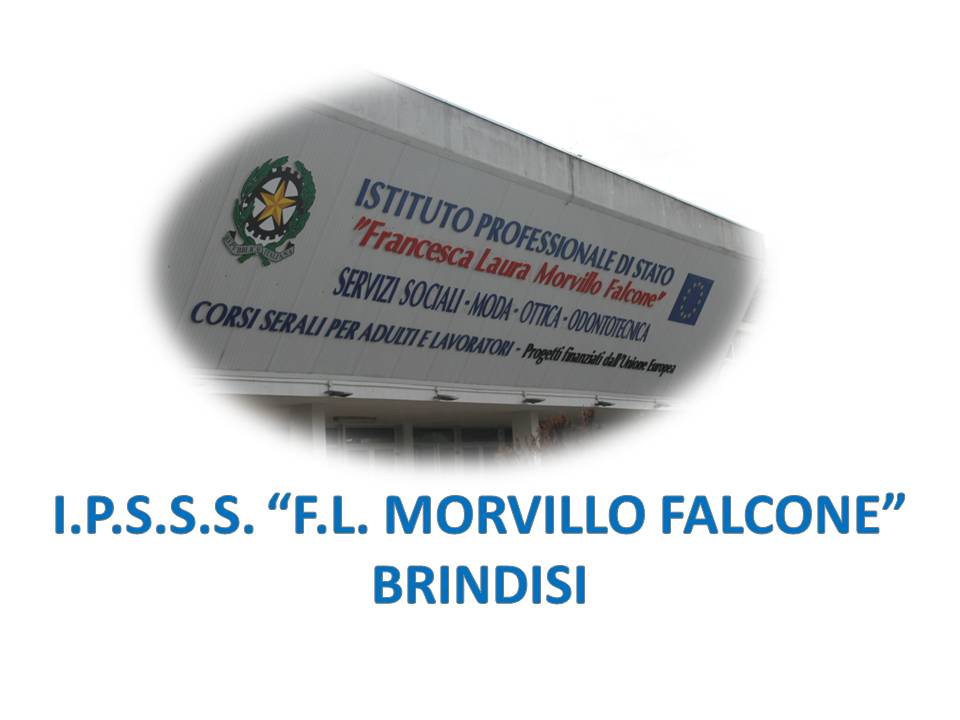 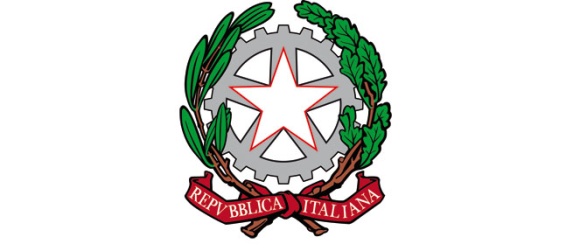 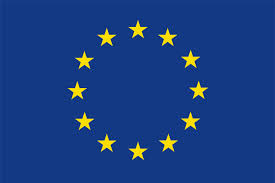 ISTITUTO PROFESSIONALE DI STATO PER I SERVIZI SOCIALI“Francesca Laura MORVILLO FALCONE”Via Galanti, 1 - Tel. 0831/513991brrf010008@istruzione.it – brrf010008@pec.istruzione.it  www.morvillofalconebrindisi.edu.it72100   B R I N D I S IMATERIA: Scienze umane e socialiCLASSE: IA Servizi per la Sanità e l’assistenza sociale Sede: San vito dei N.nniANNO SCOLASTICO: 2022/23DOCENTE: Camposeo AntonioLibro di testo: La persona, società e cultura- D’Isa-Foschini-D’Isa Hoepli ed. Argomenti:Modulo 1: Io e gli altri L’identità personale: corpo e mente; corpo e comunicazione; l’identità psicologica; la personalità; gli altri; l’empatia; la gelosia; il rancoreModulo 2: La persona e la società                                                                                               Interazioni e relazioni: interazioni sociali; i gruppi sociali; gruppi primari e gruppi secondari; le dinamiche di gruppo; le figure del gruppo; il leader e la leadership, le associazioni.Modulo 3: La comunità in cui sono inserito La comunità: comunità e territorio; la comunità in cui viviamo; la comunità scolastica; la società e le istituzioni; le posizioni sociali e i ruoli; la cultura del luogo; l’acculturazione e l’inculturazione; il pregiudizio e le discriminazioni.Modulo 4: La famigliaIl gruppo famiglia come prima forma di socializzazione dell’individuo: La famiglia nella Costituzione, la famiglia tradizionale, la famiglia contemporanea, tipologie di famiglie, il ciclo vitale della famiglia, gli stili educativi familiari,il diritto e la famiglia, l’economia e la famiglia, la mia famiglia, la famiglia multiproblematica, i servizi per la famiglia, la famiglia e i servizi sociali.Gli alunni	         Il docente